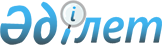 О внесении изменений в решение Курчумского районного маслихата от 24 декабря 2019 года № 45/3-VI "О бюджете Курчумского района на 2020-2022 годы"
					
			Утративший силу
			
			
		
					Решение Курчумского районного маслихата Восточно-Казахстанской области от 11 сентября 2020 года № 53/2-VI. Зарегистрировано Департаментом юстиции Восточно-Казахстанской области 21 сентября 2020 года № 7553. Утратило силу - решением Курчумского районного маслихата Восточно-Казахстанской области от 25 декабря 2020 года № 58/3-VI
      Сноска. Утратило силу решением Курчумского районного маслихата Восточно-Казахстанской области от 25.12.2020 № 58/3-VI (вводится в действие с 01.01.2021).
      В соответствии со статьей 109 Бюджетного кодекса Республики Казахстан от 4 декабря 2008 года, подпунктом 1) пункта 1 статьи 6 Закона Республики Казахстан от 23 января 2001 года "О местном государственном управлении и самоуправлении в Республике Казахстан", решением Восточно-Казахстанского областного маслихата от 21 августа 2020 года № 41/466-VI "О внесении изменения в решение Восточно - Казахстанского областного маслихата от 13 декабря 2019 года № 35/389-VI "Об областном бюджете на 2020-2022 годы" (зарегистрировано в Реестре государственной регистрации нормативных правовых актов за номером 7500), Курчумский районный маслихат РЕШИЛ:
      1. Внести в решение Курчумского районного маслихата от 24 декабря 2019 года № 45/3-VI "О бюджете Курчумского района на 2020-2022 годы" (зарегистрировано в Реестре государственной регистрации нормативных правовых актов за номером 6481, опубликовано в Эталонном контрольном банке нормативных правовых актов Республики Казахстан в электронном виде 14 января 2020 года) следующие изменения:
      пункт 1 изложить в следующей редакции:
      "1. Утвердить районный бюджет на 2020-2022 годы согласно приложениям 1, 2, 3 соответственно, в том числе на 2020 год в следующих объемах:
      1) доходы - 11010494,8 тысяч тенге, в том числе по:
      налоговым поступлениям - 794523 тысяч тенге;
      неналоговым поступлениям - 13075,2 тысяч тенге;
      поступлениям от продажи основного капитала - 0,0 тысяч тенге;
      поступлениям трансфертов - 10202896,6 тысяч тенге;
      2) затраты - 11735364,7 тысяч тенге;
      3) чистое бюджетное кредитование - 78043,1 тысяч тенге;
      бюджетные кредиты - 99412,1 тысяч тенге;
      погашение бюджетных кредитов - 21369 тысяч тенге;
      4) сальдо по операциям с финансовыми активами - 0,0 тысяч тенге;
      приобретение финансовых активов - 0,0 тысяч тенге;
      5) дефицит (профицит) бюджета - - 802913 тысяч тенге;
      6) финансирование дефицита (использование профицита) бюджета - 802913 тысяч тенге:
      поступления займов - 683634 тысяч тенге;
      погашение займов - 21369 тысяч тенге;
      используемые остатки бюджетных средств - 0,0 тысяч тенге.";
      приложение 1 к указанному решению изложить в новой редакции согласно приложению к настоящему решению.
      2. Настоящее решение вводится в действие с 1 января 2020 года. Районный бюджет на 2020 год 2020 год
					© 2012. РГП на ПХВ «Институт законодательства и правовой информации Республики Казахстан» Министерства юстиции Республики Казахстан
				
      Председатель сессии

Л. Кумарова

      Секретарь Курчумского районного маслихата

Л. Кемешева
Приложение 
к решению Курчумского 
районного маслихата 
от 11 сентября 2020 года 
№ 53/2-VIПриложение 1 
к решению Курчумского 
районного маслихата 
от 24 декабря 2019 года 
№ 45/3-VI
Категория
Категория
Категория
Категория
Всего (тысяч тенге)
Класс
Класс
Класс
Всего (тысяч тенге)
Подкласс
Подкласс
Подкласс
Всего (тысяч тенге)
Наименование
Наименование
Наименование
Всего (тысяч тенге)
1
2
3
4
5
І. Доходы
11010494,8
1
Налоговые поступления
794523
01
Подоходный налог
413705
1
Корпоративный подоходный налог
76240
2
Индивидуальный подоходный налог
337465
03
Социальный налог
339995
1
Социальный налог
339995
04
Hалоги на собственность
25100
1
Hалоги на имущество
24500
5
Единый земельный налог
600
05
Внутренние налоги на товары, работы и услуги
13723
2
Акцизы
1873
3
Поступления за использование природных и других ресурсов
8000
4
Сборы за ведение предпринимательской и профессиональной деятельности
3850
08
Обязательные платежи, взимаемые за совершение юридически значимых действий и (или) выдачу документов уполномоченными на то государственными органами или должностными лицами
2000
1
Государственная пошлина
2000
2
Неналоговые поступления
13075,2
01
Доходы от государственной собственности
1075,2
5
Доходы от аренды имущества, находящегося в государственной собственности
1050
7
Вознаграждения по кредитам, выданным из государственного бюджета
25,2
06
Прочие неналоговые поступления
12000
1
Прочие неналоговые поступления
12000
4
Поступления трансфертов 
10202896,6
01
Трансферты из нижестоящих органов государственного управления
18820,1
3
Трансферты из бюджетов городов районного значения, сел, поселков, сельских округов 
18820,1
02
Трансферты из вышестоящих органов государственного управления
10184076,5
2
Трансферты из областного бюджета
10184076,5
Функциональная группа
Функциональная группа
Функциональная группа
Функциональная группа
Функциональная группа
Всего (тысяч тенге)
Функциональная подгруппа
Функциональная подгруппа
Функциональная подгруппа
Функциональная подгруппа
Всего (тысяч тенге)
Администратор бюджетных программ
Администратор бюджетных программ
Администратор бюджетных программ
Администратор бюджетных программ
Всего (тысяч тенге)
Программа
Программа
Программа
Программа
Всего (тысяч тенге)
Наименование
Наименование
Наименование
Наименование
Всего (тысяч тенге)
1
2
3
4
5
6
II. Затраты
11735364,7
1
Государственные услуги общего характера
801985
1
Представительные, исполнительные и другие органы, выполняющие общие функции государственного управления
190627
112
Аппарат маслихата района (города областного значения)
19188
001
Услуги по обеспечению деятельности маслихата района (города областного значения)
18908
003
Капитальные расходы государственного органа
280
122
Аппарат акима района (города областного значения)
171439
001
Услуги по обеспечению деятельности акима района (города областного значения)
152070
113
Целевые текущие трансферты из местных бюджетов
13942
003
Капитальные расходы государственного органа 
5427
2
Финансовая деятельность
2201
459
Отдел экономики и финансов района (города областного значения)
2201
003
Проведение оценки имущества в целях налогообложения
1401
010
Приватизация, управление коммунальным имуществом, постприватизационная деятельность и регулирование споров, связанных с этим
800
9
Прочие государственные услуги общего характера
609157
454
Отдел предпринимательства и сельского хозяйства района (города областного значения)
27155
001
Услуги по реализации государственной политики на местном уровне в области развития предпринимательства и сельского хозяйства
26875
007
Капитальные расходы государственного органа
280
459
Отдел экономики и финансов района (города областного значения)
37283
001
Услуги по реализации государственной политики в области формирования и развития экономической политики, государственного планирования, исполнения бюджета и управления коммунальной собственностью района (города областного значения)
36433
015
Капитальные расходы государственного органа
850
495
Отдел архитектуры, строительства, жилищно-коммунального хозяйства, пассажирского транспорта и автомобильных дорог района (города областного значения)
506010
001
Услуги по реализации государственной политики на местном уровне в области архитектуры, строительства, жилищно-коммунального хозяйства, пассажирского транспорта и автомобильных дорог 
82060
003
Капитальные расходы государственного органа
350
113
Целевые текущие трансферты из местных бюджетов
423600
801
Отдел занятости, социальных программ и регистрации актов гражданского состояния района (города областного значения)
38709
001
Услуги по реализации государственной политики на местном уровне в сфере занятости, социальных программ и регистрации актов гражданского состояния
34067
003
Капитальные расходы государственного органа
350
032
Капитальные расходы подведомственных государственных учреждений и организаций
4292
2
Оборона
35427
1
Военные нужды
16241
122
Аппарат акима района (города областного значения)
16241
005
Мероприятия в рамках исполнения всеобщей воинской обязанности
16241
2
Организация работы по чрезвычайным ситуациям
19186
122
Аппарат акима района (города областного значения)
19186
006
Предупреждение и ликвидация чрезвычайных ситуаций масштаба района (города областного значения)
13165
007
Мероприятия по профилактике и тушению степных пожаров районного (городского) масштаба, а также пожаров в населенных пунктах, в которых не созданы органы государственной противопожарной службы
6021
3
Общественный порядок, безопасность, правовая, судебная, уголовно-исполнительная деятельность
40000
9
Прочие услуги в области общественного порядка и безопасности
40000
495
Отдел архитектуры, строительства, жилищно-коммунального хозяйства, пассажирского транспорта и автомобильных дорог района (города областного значения)
40000
019
Обеспечение безопасности дорожного движения в населенных пунктах
40000
4
Образование
5237588,9
1
Дошкольное воспитание и обучение
174818
464
Отдел образования района (города областного значения)
174818
009
Обеспечение деятельности организаций дошкольного воспитания и обучения
174818
2
Начальное, основное среднее и общее среднее образование
4858331,9
457
Отдел культуры, развития языков, физической культуры и спорта района (города областного значения)
138888
017
Дополнительное образование для детей и юношества по спорту
138888
464
Отдел образования района (города областного значения)
4719443,9
003
Общеобразовательное обучение
4606097,9
006
Дополнительное образование для детей
113346
9
Прочие услуги в области образования
204439
464
Отдел образования района (города областного значения)
204439
001
Услуги по реализации государственной политики на местном уровне в области образования 
29143
005
Приобретение и доставка учебников, учебно-методических комплексов для государственных учреждений образования района (города областного значения)
35550
012
Капитальные расходы государственного органа
350
015
Ежемесячные выплаты денежных средств опекунам (попечителям) на содержание ребенка-сироты (детей-сирот), и ребенка (детей), оставшегося без попечения родителей
9856
023
Методическая работа
34211
067
Капитальные расходы подведомственных государственных учреждений и организаций
95329
6
Социальная помощь и социальное обеспечение
893548,5
1
Социальное обеспечение
347698
464
Отдел образования района (города областного значения)
21864
030
Содержание ребенка (детей), переданного патронатным воспитателям
21864
801
Отдел занятости, социальных программ и регистрации актов гражданского состояния района (города областного значения)
325834
010
Государственная адресная социальная помощь
325834
2
Социальная помощь
526830,5
801
Отдел занятости, социальных программ и регистрации актов гражданского состояния района (города областного значения)
526830,5
004
Программа занятости
175265
006
Оказание социальной помощи на приобретение топлива специалистам здравоохранения, образования, социального обеспечения, культуры, спорта и ветеринарии в сельской местности в соответствии с законодательством Республики Казахстан
59906
007
Оказание жилищной помощи
42700
008
Социальная поддержка граждан, награжденных от 26 июля 1999 года орденами "Отан", "Данк", удостоенных высокого звания "Халыққаһарманы", почетных званий республики
125
009
Материальное обеспечение детей - инвалидов, воспитывающихся и обучающихся на дому
900
011
Социальная помощь отдельным категориям нуждающихся граждан по решениям местных представительных органов
37545,5
014
Оказание социальной помощи нуждающимся гражданам на дому
108973
015
Территориальные центры социального обслуживания пенсионеров и инвалидов
35038
017
Обеспечение нуждающихся инвалидов обязательными гигиеническими средствами и предоставление услуг специалистами жестового языка, индивидуальными помощниками в соответствии с индивидуальной программой реабилитации инвалида
12670
023
Обеспечение деятельности центров занятости населения
53708
9
Прочие услуги в области социальной помощи и социального обеспечения
19020
801
Отдел занятости, социальных программ и регистрации актов гражданского состояния района (города областного значения)
19020
018
Оплата услуг по зачислению, выплате и доставке пособий и других социальных выплат
8000
050
Реализация Плана мероприятий по обеспечению прав и улучшению качества жизни инвалидов в Республике Казахстан на 2012-2018 годы
11020
7
Жилищно-коммунальное хозяйство
1894708,1
1
Жилищное хозяйство
690388
495
Отдел архитектуры, строительства, жилищно-коммунального хозяйства, пассажирского транспорта и автомобильных дорог района (города областного значения)
690388
007
Проектирование и (или) строительство, реконструкция жилья коммунального жилищного фонда
512688
011
Обеспечение жильем отдельных категорий граждан
47000
033
Проектирование, развитие и (или) обустройство инженерно-коммуникационной инфраструктуры
50
070
Возмещение платежей населения по оплате коммунальных услуг в режим чрезвычайного положение в Республике Казахстан
130650
2
Коммунальное хозяйство
1022708
495
Отдел архитектуры, строительства, жилищно-коммунального хозяйства, пассажирского транспорта и автомобильных дорог района (города областного значения)
1022708
016
Функционированиесистемы водоснабжения и водоотведения
87734
026
Организация эксплуатации тепловых сетей, находящихсия в коммунальной собственности районов (городов областного значения)
28100
058
Развитие системы водоснабжения и водоотведения в сельских населенных пунктах
906874
3
Благоустройство населенных пунктов
181612,1
495
Отдел архитектуры, строительства, жилищно-коммунального хозяйства, пассажирского транспорта и автомобильных дорог района (города областного значения)
181612,1
025
Освещение улиц в населенных пунктах
115709
029
благоустройство и озеленение населенных пунктов
45903,1
031
Обеспечение санитарии населеных пунктов
20000
8
Культура, спорт, туризм и информационное пространство
463435,6
1
Деятельность в области культуры
280805,6
457
Отдел культуры, развития языков, физической культуры и спорта района (города областного значения)
280805,6
003
Поддержка культурно-досуговой работы
280805,6
2
Спорт
26352
457
Отдел культуры, развития языков, физической культуры и спорта района (города областного значения)
16439
009
Проведение спортивных соревнований на районном (города областного значения) уровне
6879
010
Подготовка и участие членов сборных команд района (города областного значения) по различным видам спорта на областных спортивных соревнованиях
9560
495
Отдел архитектуры, строительства, жилищно-коммунального хозяйства, пассажирского транспорта и автомобильных дорог района (города областного значения)
9913
021
Развитие объектов спорта
9913
3
Информационное пространство
87489
456
Отдел внутренней политики района (города областного значения)
25470
002
Услуги по проведению государственной информационной политики 
25470
457
Отдел культуры, развития языков, физической культуры и спорта района (города областного значения)
62019
006
Функционирование районных (городских) библиотек
61347
007
Развитие государственного языка и других языков народа Казахстана
672
9
Прочие услуги по организации культуры, спорта, туризма и информационного пространства
68789
456
Отдел внутренней политики района (города областного значения)
39664
001
Услуги по реализации государственной политики на местном уровне в области информации, укрепления государственности и формирования социального оптимизма граждан
14399
003
Реализация мероприятий в сфере молодежной политики
24092
006
Капитальные расходы государственного органа
280
032
Капитальные расходы подведомственных государственных учреждений и организаций
893
457
Отдел культуры, развития языков, физической культуры и спорта района (города областного значения)
29125
001
Услуги по реализации государственной политики на местном уровне в области культуры, развития языков, физической культуры и спорта
23274
014
Капитальные расходы государственного органа
64
032
Капитальные расходы подведомственных государственных учреждений и организаций
5787
10
Сельское, водное, лесное, рыбное хозяйство, особо охраняемые природные территории, охрана окружающей среды и животного мира, земельные отношения
88080,3
1
Сельское хозяйство
12771,3
473
Отдел ветеринарии района (города областного значения)
12771,3
001
Услуги по реализации государственной политики на местном уровне в сфере ветеринарии
6771,3
007
Организация отлова и уничтожения бродячих собак и кошек
761
010
Проведение противоэпизоотических
2989
011
Проведение противоэпизоотических мероприятий
2250
6
Земельные отношения
54770
463
Отдел земельных отношений района (города областного значения)
54770
001
Услуги по реализации государственной политики в области регулирования земельных отношений на территории района (города областного значения)
51710
007
Капитальные расходы государственного органа
3060
9
Прочие услуги в области сельского, водного, лесного, рыбного хозяйства, охраны окружающей среды и земельных отношений
20539
459
Отдел экономики и финансов района (города областного значения)
20539
099
Реализация мер по оказанию социальной поддержки специалистов
20539
12
Транспорт и коммуникации
588428
1
Автомобильный транспорт
579428
495
Отдел архитектуры, строительства, жилищно-коммунального хозяйства, пассажирского транспорта и автомобильных дорог района (города областного значения)
579428
023
Обеспечение функционирования автомобильных дорог
254697
034
Реализация приоритетных проектов транспортной инфраструктуры
100000
045
Капитальный и средний ремонт автомобильных дорог районного значения и улиц населенных пунктов
224731
9
Прочие услуги в сфере транспорта и коммуникаций
9000
495
Отдел архитектуры, строительства, жилищно-коммунального хозяйства, пассажирского транспорта и автомобильных дорог района (города областного значения)
9000
024
Организация внутрипоселковых (внутригородских), пригородных и внутрирайонных общественных пассажирских перевозок
9000
13
Прочие
939553,3
9
Прочие
939553,3
457
Отдел культуры, развития языков, физической культуры и спорта района (города областного значения)
81414,7
052
Реализация мероприятий по социальной и инженерной инфраструктуры в сельских населенных пунктах в рамках пректа "Ауыл-Ел бесігі"
81414,7
459
Отдел экономики и финансов района (города областного значения)
17697
012
Резерв местного исполнительного органа района (города областного значения) 
17697
464
Отдел образования района (города областного значения)
257871,3
077
Реализация мероприятий по социальной и инженерной инфраструктуры в сельских населенных пунктах в рамках пректа "Ауыл-Ел бесігі"
257871,3
495
Отдел архитектуры, строительства, жилищно-коммунального хозяйства, пассажирского транспорта и автомобильных дорог района (города областного значения)
582570,3
077
Реализация мероприятий по социальной и инженерной инфраструктуры в сельских населенных пунктах в рамках пректа "Ауыл-Ел бесігі"
277925,3
079
Развитие социальной и инженерной инфраструктуры в сельских населенных пунктах в рамках проекта "Ауыл-Ел бесігі"
304645
14
Обслуживание долга
25,2
1
Обслуживание долга
25,2
459
Отдел экономики и финансов района (города областного значения)
25,2
021
Обслуживание долга местных исполнительных органов по выплате вознаграждений и иных платежей по займам из областного бюджета
25,2
15
Трансферты
752584,8
1
Трансферты
752584,8
459
Отдел экономики и финансов района (города областного значения)
752584,8
006
Возврат неиспользованных (недоиспользованных) целевые трансфертов
33808,1
024
Целевые текущие трансферты из нижестоящего бюджета на компенсацию потерь вышестоящего бюджета в связи с изменением законодательства
339951,7
038
Субвенции
341026
054
Возврат сумм неиспользованных (недоиспользованных) целевые трансфертов, выделенных из республиканского бюджета за счет целевого трансферта из
37799
III. ЧИСТОЕ БЮДЖЕТНОЕ КРЕДИТОВАНИЕ
78043,1
Бюджетные кредиты
99412,1
10
Сельское, водное, лесное, рыбное хозяйство, особо охраняемые природные территории, охрана окружающей среды и животного мира, земельные отношения
99412,1
9
Сельское хозяйство
99412,1
459
Отдел экономики и финансов района (города областного значения)
99412,1
018
Бюджетные кредиты для реализации мер социальной поддержки специалистов 
99412,1
Погашение бюджетных кредитов
21369
5
Погашение бюджетных кредитов
21369
001
Погашение бюджетных кредитов
21369
001
Погашение бюджетных кредитов, выданных из государственного бюджета
21369
IV. САЛЬДО ПО ОПЕРАЦИЯМ С ФИНАНСОВЫМИ АКТИВАМИ
0
Приобретение финансовых активов
0
13
Прочие
0
9
Прочие
0
459
Отдел экономики и финансов района (города областного значения)
0
014
Формирование или увеличение уставного капитала юридических лиц
0
V. ДЕФИЦИТ (ПРОФИЦИТ) БЮДЖЕТА
-802913
VI. ФИНАНСИРОВАНИЕ ДЕФИЦИТА (ИСПОЛЬЗОВАНИЕ ПРОФИЦИТА) БЮДЖЕТА
802913
7
Поступления займов
683634
001
Внутренние государственные займы
683634
002
Договоры займа
683634
16
Погашение займов
21369
1
Погашение займов
21369
459
Отдел экономики и финансов района (города областного значения)
21369
005
Погашение долга местного исполнительного органа перед вышестоящим бюджетом
21369
8
Используемые остатки бюджетных средств
140648
01
Остатки бюджетных средств
140648
001
Свободные остатки бюджетных средств
140648